Please note that, generally, parking is not available but in exceptional circumstances a request may be granted.Request forms should be submitted at least two weeks’ prior to the proposed filming date(s).  It is often difficult to accommodate short notice requests but these are considered where possible.Please submit all completed request forms to the Head of Website and Communications, e-mail: comms@wadham.ox.ac.uk 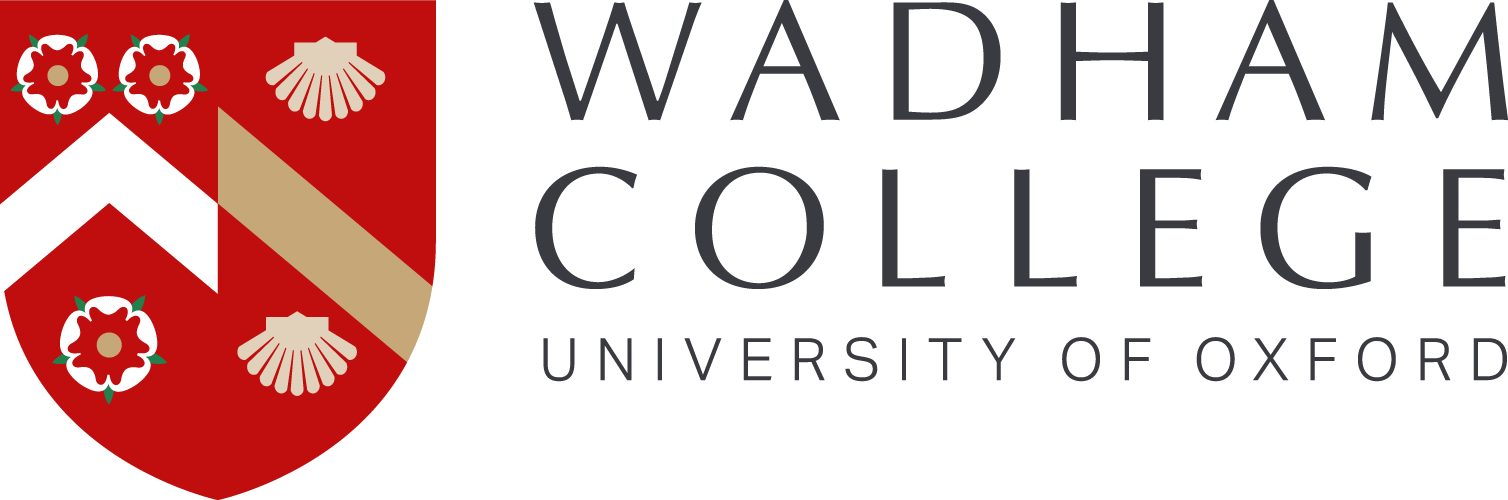 FILMING REQUESTFILMING REQUESTFILMING REQUESTFILMING REQUESTFILMING REQUESTFILMING REQUESTFILMING REQUESTFILMING REQUESTName of 
Applicant:Mr / Mrs / Miss / Ms*First Name:First Name:First Name:Surname:Surname:Surname:Production/Film Company:Film Name:Production Company Address:Invoice Address (if different):Invoice Address (if different):Invoice Address (if different):Invoice Address (if different):E-mail address:Tel. No’s:Daytime:
Daytime:
:::::Purpose of filming/photoshoot (please include details of the subject matter):Possible Dates/Times Required:Which areas of the College would you like to use?Who would you like to speak to/interview for your filming?Special facilities/requests: Numbers involved in filming/photoshoot (include cast and crew):What equipment will be brought to site?Do you require any equipment? If yes, please give details:Distribution of film/photoshoot:Will this film be released to the public domain?  Will this film be released to the public domain?  Will this film be released to the public domain?  Will this film be released to the public domain?  Will this film be released to the public domain?  Will this film be released to the public domain?  YesNoIf yes, please provide details including the release date:If yes, please provide details including the release date:If yes, please provide details including the release date:If yes, please provide details including the release date:If yes, please provide details including the release date:If yes, please provide details including the release date:If yes, please provide details including the release date:If yes, please provide details including the release date:Will you provide release forms for participating subjects?YesNoIf yes, please provide details:If yes, please provide details:If yes, please provide details:Charity Number & name of charity (if applicable):Charity Number & name of charity (if applicable):Charity Number & name of charity (if applicable):Insurance:Organisers are required to hold current policy insurance in respect of Public Liability or 3rd Party risks. The relevant limit of indemnity shall be £5 million and the College reserves the right to require a higher limit if deemed necessary. Organisers will be required to produce evidence of their insurance cover.  Insurance:Organisers are required to hold current policy insurance in respect of Public Liability or 3rd Party risks. The relevant limit of indemnity shall be £5 million and the College reserves the right to require a higher limit if deemed necessary. Organisers will be required to produce evidence of their insurance cover.  Insurance:Organisers are required to hold current policy insurance in respect of Public Liability or 3rd Party risks. The relevant limit of indemnity shall be £5 million and the College reserves the right to require a higher limit if deemed necessary. Organisers will be required to produce evidence of their insurance cover.  Name of person responsible for Health & Safety: (This must not be the main film applicant)Will there be any children involved in the filming?  YesNoSome items may require individual licensing and may have a cost associated with them. All applications must be accompanied by a Risk Assessment and a copy of your Public Liability Insurance (£5 million).Some items may require individual licensing and may have a cost associated with them. All applications must be accompanied by a Risk Assessment and a copy of your Public Liability Insurance (£5 million).Some items may require individual licensing and may have a cost associated with them. All applications must be accompanied by a Risk Assessment and a copy of your Public Liability Insurance (£5 million).